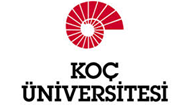 FEN BİLİMLERİ ENSTİTÜSÜDOKTORA TEZ JURİSİ ATAMA TUTANAĞI 
(PhD THESIS JURY APPONTMENT FORM)Öğrencinin Adı, Soyadı		: ……………………………………………………………………………(Student name and Last Name)
Programı				: ……………………………………………………………………………(Program)Tarih					: …………………………………………………………………………… (Date)Program Koordinatörü	: .....................................................		İmza		: …………………(Program Coordinator)							(Signature)YÖK Madde 22-4: - Doktora Tez Jürisi, üçü öğrencinin tez izleme komitesinde yer alan öğretim üyeleri ve en az ikisi kendi yüksek öğretim kurumu dışından olmak üzere beş kişiden oluşur. Ayrıca ikinci tez danışmanı oy hakkı olmaksızın juride yer alabilir. - The jury consists of five members, including the student’s advisor, three of them from the thesis monitoring committee and at least two members from a university other than the one they are affiliated with. The co-advisor may be in the jury without having the right to vote.                Ünvanı, Adı ve Soyadı (Title, Name and Last Name)                Ünvanı, Adı ve Soyadı (Title, Name and Last Name)Enstitü Anabilim Dalı/Kurumu 
(Program and University)İmza (Signature)1. Üye (Tez Danışmanı)
Member (Thesis Advisor)2. Üye (Tez İzleme Komitesi)
Member (Thesis Monitoring Committee)3. Üye (Tez İzleme Komitesi)
Member (Thesis Monitoring Committee)4. Üye (Kurum Dışından) 
Member (Outside the University)5. Üye (Kurum Dışından) 
Member (Outside the University)6. Üye (varsa ikinci Tez danışmanı)
Member (Co-advisor if any)